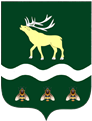 АДМИНИСТРАЦИЯЯКОВЛЕВСКОГО МУНИЦИПАЛЬНОГО РАЙОНА ПРИМОРСКОГО КРАЯ ПОСТАНОВЛЕНИЕ О внесении изменений в постановление Администрации Яковлевского муниципального района от 01.06.2021г. № 208-НПА «Об утверждении Положения об оплате труда работников муниципального казенного учреждения «Межпоселенческая библиотека» Яковлевского муниципального районаВ соответствии с решением Думы Яковлевского муниципального района от 28.09.2021 № 457-НПА «О внесении изменений в решение Думы Яковлевского муниципального района «О бюджете Яковлевского муниципального района на 2021 и плановый период 2022 и 2023 годов», в целях исполнения постановления Администрации Яковлевского муниципального района от 28.09.2021г. № 387-па «Об индексации заработной платы работников муниципальных учреждений Яковлевского муниципального района», на основании Устава Яковлевского муниципального района, Администрация Яковлевского муниципального районаПОСТАНОВЛЯЕТ: Внести в постановление от 01.06.2021г. № 208-НПА «Об утверждении Положения об оплате труда работников муниципального казенного учреждения «Межпоселенческая библиотека» Яковлевского муниципального района» (далее-Положение) изменения, изложив Приложение № 2 в новой редакции согласно Приложению к настоящему постановлению.                            Опубликовать настоящее постановление в районной газете  «Сельский труженик» и разместить на официальном сайте Администрации Яковлевского муниципального района в сети Интернет.Настоящее постановление вступает в силу со дня его официального опубликования и распространяется на правоотношения, возникшие с 01.10.2021г.Контроль исполнения настоящего постановления оставляю за собой.Глава района - глава АдминистрацииЯковлевского муниципального района                                      Н.В. ВязовикПриложение к постановлению Администрации Яковлевского муниципального района от                             №             -НПАОКЛАДЫПО ПРОФЕССИОНАЛЬНЫМ КВАЛИФИКАЦИОННЫМ ГРУППАМ ДОЛЖНОСТЕЙ РАБОТНИКОВ МУНИЦИПАЛЬНОГО КАЗЕННОГО УЧРЕЖДЕНИЯ «МЕЖПОСЕЛЕНЧЕСКАЯ БИБЛИОТЕКА» ЯКОВЛЕВСКОГО МУНИЦИПАЛЬНОГО РАЙОНАот05.10.2021с. Яковлевка№411-НПАПрофессиональные квалификационные группы и квалификационные уровниДолжности, отнесенные к квалификационным уровнямОклады( в рублях) Профессиональные  квалификационные группы должностей (ПКГ), утвержденные приказом «Министерства здравоохранения и социального развития Российской Федерации от 31.08.2007 г. № 570 «Об утверждении профессиональных квалификационных групп должностей работников культуры, искусства и кинематографии»Профессиональные  квалификационные группы должностей (ПКГ), утвержденные приказом «Министерства здравоохранения и социального развития Российской Федерации от 31.08.2007 г. № 570 «Об утверждении профессиональных квалификационных групп должностей работников культуры, искусства и кинематографии»Профессиональные  квалификационные группы должностей (ПКГ), утвержденные приказом «Министерства здравоохранения и социального развития Российской Федерации от 31.08.2007 г. № 570 «Об утверждении профессиональных квалификационных групп должностей работников культуры, искусства и кинематографии»Должности работников учрежденияведущего звена
библиотекарь; 10806Должности работников учрежденияведущего звена
ведущий библиотекарь;12468Должности работников учрежденияведущего звена
хранитель музейных предметов13819Должности работников учрежденияведущего звена
методист библиотеки;главный библиотекарь; 13819Должности работников учреждения руководящего звенадиректор16105